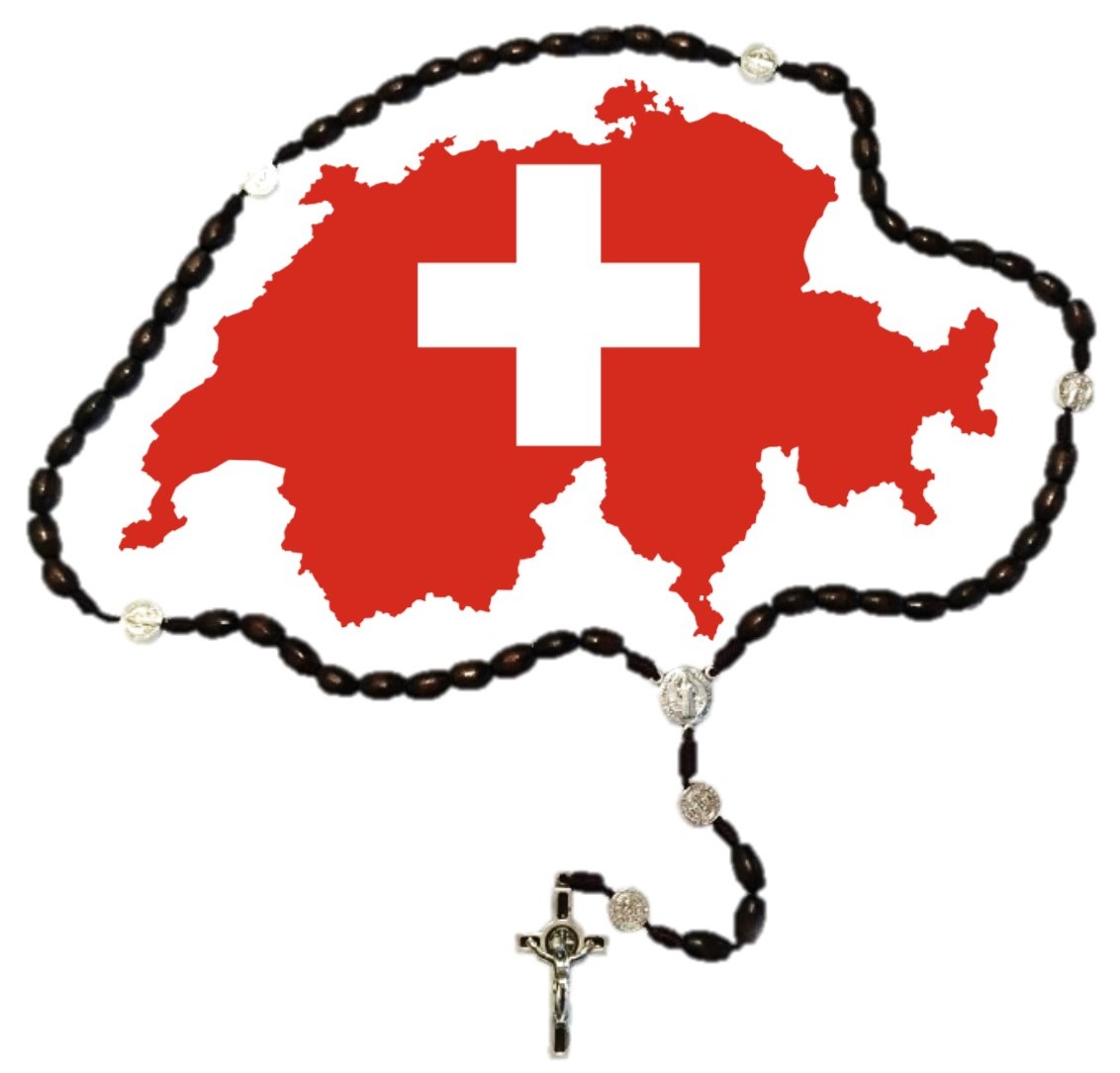 Rosário em torno da Suíça(Rosary around Switzerland)Rezar pela Suíça e pelo mundoDomingo 3 de Outubro de 2021 14:30 h(com as Bênçãos Papais, SBK e Episcopais)